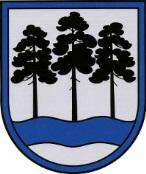 OGRES  NOVADA  PAŠVALDĪBAReģ.Nr.90000024455, Brīvības iela 33, Ogre, Ogres nov., LV-5001tālrunis 65071160, e-pasts: ogredome@ogresnovads.lv, www.ogresnovads.lv PAŠVALDĪBAS DOMES ĀRKĀRTAS SĒDES PROTOKOLA IZRAKSTS3.Par Ogres novada pašvaldības saistošo noteikumu Nr.31/2021 “Kārtība, kādā Ogres novada pašvaldība sedz pirmsskolas izglītības programmas izmaksas privātajai izglītības iestādei” precizēšanuOgres novada pašvaldības (turpmāk – pašvaldība) saistošie noteikumi Nr.31/2021 “Kārtība, kādā Ogres novada pašvaldība sedz pirmsskolas izglītības programmas izmaksas privātajai izglītības iestādei” apstiprināti ar Ogres novada domes 2021.gada 16.decembra sēdes lēmumu (protokols Nr.13; 33.) (turpmāk arī – noteikumi). Noteikumi nosaka vienotu kārtību, kādā tiek maksāts līdzfinasējums par pirmsskolas izglītības programmas izmaksas privātajai izglītības iestādei.Likuma “Par pašvaldībām” 45. panta otrā daļa nosaka, ka dome saistošos noteikumus un to paskaidrojuma rakstu triju darba dienu laikā pēc to parakstīšanas rakstveidā un elektroniskā veidā nosūta atzinuma sniegšanai Vides aizsardzības un reģionālās attīstības ministrijai (turpmāk – VARAM). Minētā panta ceturtā daļa nosaka, ja saņemts VARAM atzinums, kurā pamatots saistošo noteikumu vai to daļas prettiesiskums, pašvaldības dome precizē saistošos noteikumus atbilstoši atzinumā norādītajam un publicē precizētos saistošos noteikumus. Ja pašvaldības dome nepiekrīt atzinumam pilnībā vai kādā tā daļā, dome savā lēmumā sniedz atbilstošu pamatojumu, kā arī publicē saistošos noteikumus. Saistošos noteikumus triju darba dienu laikā pēc to parakstīšanas rakstveidā un elektroniskā veidā nosūta VARAM.Ogres novada pašvaldība 2021. gada 27.decembrī saņēma VARAM 2021. gada 23. decembra atzinumu Nr.1-18/11136 “Par saistošajiem noteikumiem” (Pašvaldībā reģistrēts ar Nr.2-4.1/5575), kurā sniedza iebildumus par noteikumiem, kas tiek ņemti vērā.Norāde uz Ministru kabineta 2009.gada 3.februāra noteikumu Nr.108 “Normatīvo aktu projektu sagatavošanas noteikumi” 180. 183. punktu, uz kāda normatīvā akta pamata noteikumi izdoti (izdošanas tiesiskais pamatojums), raksta likuma vai Ministru kabineta noteikumu vienības, kurās pašvaldība ir pilnvarota izdot attiecīgus noteikumus. Noteikumu tiesiskajā pamatā svītrojama norāde uz likuma “Par pašvaldībām” 43. panta trešo daļu.Precizēts noteikumu 3.1.apakšpunkts atbilstoši Ministru kabineta 2015.gada 8. decembra noteikumu Nr.709 “Noteikumi par izmaksu noteikšanas metodiku un kārtību, kādā pašvaldība atbilstoši tās noteiktajām vidējām izmaksām sedz pirmsskolas izglītības programmas izmaksas privātai izglītības iestādei”) 14. punktam, kas noteic, ka pašvaldības atbalsts tiek piešķirts, ja bērna un viena vecāka vai bērna likumiskā pārstāvja dzīvesvieta ir deklarēta pašvaldības administratīvajā teritorijā.Precizēts noteikumu 6.punkts, papildināts ar norādi, līdz kuram datumam tiek pieņemts pašvaldības domes lēmums par atbalsta apmēru vai datumu, līdz kuram pieņemtais domes lēmums tiek publicēts, lai nodrošinātu tiesības bērna likumiskajam pārstāvim, kura bērns apmeklē privāto pirmsskolas izglītības iestādi vai pretendē uz pašvaldības atbalstu, tiesības savlaicīgi un noteiktā termiņā iepazīties ar kārtējā gadā piešķirto atbalsta apmēru. Noteikumos tiek mainīta numerācija punktos, sākot ar noteikumu 11.punktu.Pamatojoties uz likuma “Par pašvaldībām” 45. panta ceturto daļu,balsojot: ar 20 balsīm "Par" (Andris Krauja, Artūrs Mangulis, Atvars Lakstīgala, Dace Kļaviņa, Dace Māliņa, Dace Nikolaisone, Dainis Širovs, Dzirkstīte Žindiga, Edgars Gribusts, Egils Helmanis, Ilmārs Zemnieks, Indulis Trapiņš, Jānis Iklāvs, Jānis Kaijaks, Jānis Lūsis, Jānis Siliņš, Pāvels Kotāns, Raivis Ūzuls, Toms Āboltiņš, Valentīns Špēlis), "Pret" – nav, "Atturas" – nav, Linards Liberts balsojumā nepiedalās, ievērojot likumā “Par interešu konflikta novēršanu valsts amatpersonu darbībā” paredzētos lēmumu pieņemšanas ierobežojumus, Ogres novada pašvaldības dome  NOLEMJ:Izdarīt Ogres novada pašvaldības 2021. gada 16.decembra saistošajos noteikumos Nr. 31/2021 “Kārtība, kādā Ogres novada pašvaldība sedz pirmsskolas izglītības programmas izmaksas privātajai izglītības iestādei” (turpmāk – Noteikumi) šādus precizējumus: Svītrot saistošo noteikumu izdošanas tiesisko pamatojumu norādi uz likuma “Par pašvaldībām” 43. panta trešo daļu.Izteikt  3.1.punktu šādā redakcijā:“3.1.bērna un viena vecāka vai bērna likumiskā pārstāvja dzīvesvieta ir deklarēta pašvaldības administratīvajā teritorijā”;Izteikt 6.punktu šādā redakcijā:“6.Vidējās izmaksas vienam izglītojamajam pirmsskolas izglītības programmā pašvaldības izglītības iestādēs katru budžeta gadu līdz 31. janvārim apstiprina Ogres novada pašvaldības dome saskaņā ar normatīvajos aktos noteikto”;Izteikt 8.punktu šādā redakcijā:“8.Izglītības pārvalde pārbauda likumiskā pārstāvja iesniegumā norādīto informāciju un piešķir pašvaldības atbalstu vai atsaka atbalsta piešķiršanu, ja faktiskie apstākļi pašvaldības atbalsta saņemšanai neatbilst noteikumos noteiktajām prasībām. Izglītības pārvalde informē bērna likumisko pārstāvi un privāto izglītības iestādi par pašvaldības atbalsta piešķiršanu vai atteikumu piešķirt atbalstu”;Izteikt 12.punktu šādā redakcijā:“12. Pašvaldības atbalsts netiek piešķirts par dienām, kad bērns bez attaisnojoša iemesla neapmeklē privāto izglītības iestādi. Šādā gadījumā pašvaldības atbalstu aprēķina proporcionāli apmeklējuma dienu skaitam. Par attaisnojošu iemeslu uzskatāma bērna prombūtne veselības stāvokļa dēļ, ko apliecina ārsta izsniegta izziņa, vai citi gadījumi, par kuriem bērna likumīgie pārstāvji izglītības iestādi rakstiski informējuši pirms plānotās prombūtnes, kas kopumā nav ilgāka par 60 dienām kalendāra gada laikā”;Ogres novada pašvaldības centrālās administrācijas Juridiskajai nodaļai triju darba dienu laikā pēc Lēmuma pieņemšanas rakstveidā un elektroniskā veidā nosūtīt to VARAM zināšanai.Ogres novada pašvaldības centrālās administrācijas Komunikācijas nodaļai publicēt noteikumus pašvaldības laikrakstā “Ogrēnietis” un pašvaldības mājaslapā internetā.Ogres novada pašvaldības centrālās administrācijas Kancelejai pēc noteikumu spēkā stāšanās nodrošināt to brīvu pieeju Ogres novada pašvaldības ēkā.Ogres novada pašvaldības pilsētu un pagastu pārvalžu vadītājiem pēc noteikumu spēkā stāšanās nodrošināt to brīvu pieeju  pašvaldības pilsētu un pagastu pārvaldēs.Kontroli par lēmuma izpildi uzdot pašvaldības izpilddirektoram. (Sēdes vadītāja,domes priekšsēdētāja E.Helmaņa paraksts)Ogrē, Brīvības ielā 33Nr.142021.gada 30.decembrī